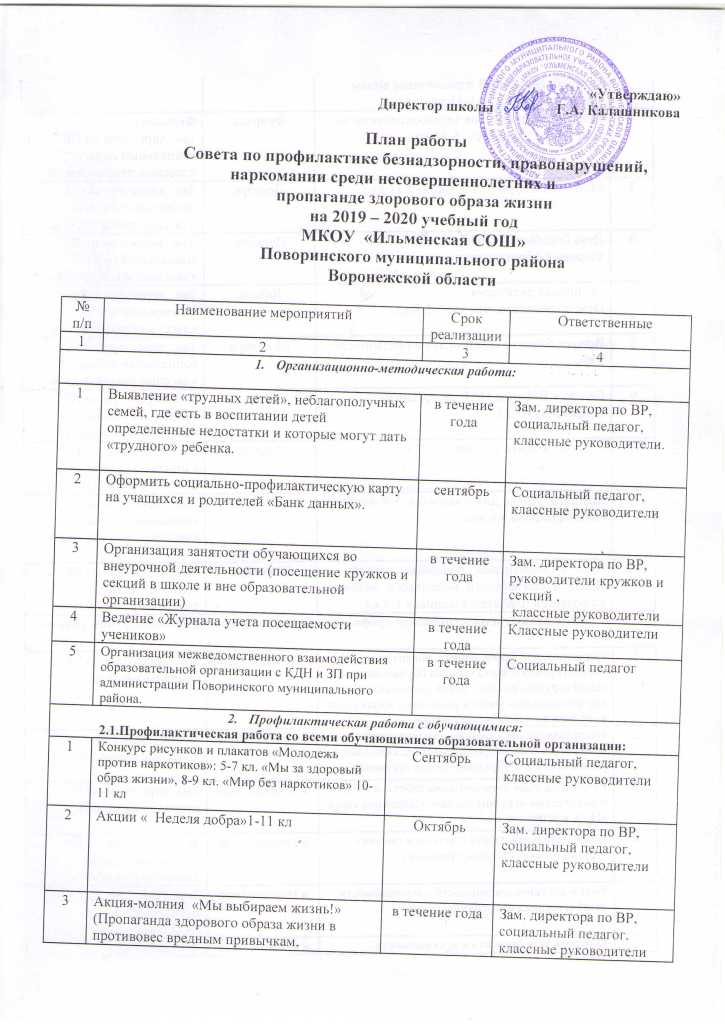 употреблению ПАВ и различным видам зависимостей)          1-11 кл.4Лекция  специалистов здравоохранения по теме «Твое здоровье»  5-11 кл.Февраль Фельдшер,зам. директора по ВР,социальный педагог,классные руководители5Мозговой штурм « Я и закон»9-11 клДекабрь Зам. директора по ВР,социальный педагог,классные руководители6День борьбы со СПИДом: акция «Мы – за здоровый образ жизни»Декабрь Зам. директора по ВР,социальный педагог,классные руководители7Групповая дискуссия                            « Ответственность, что это?»5-8 кл.Январь Зам. директора по ВР,социальный педагог,классные руководители8Выпуск буклета «Мои права и обязанности» 9 кл.20 ноябряЗам. директора по ВР,социальный педагог,классные руководители9Беседа « Влияние ПАВ на организм подростка»7-8 кл.Март Зам. директора по ВР,социальный педагог,классные руководители10Тренинг « Жить здорово!» 5-7 кл.Апрель Зам. директора по ВР, Социальный педагог,классные руководители11Круглый столы для учащихся 5-9 классов: «Мы выбираем жизнь»Май  Зам. директора по ВР,социальный педагог,классные руководители12Игра с элементами правовых знаний  « Права и обязанности маленького человека на большой планете» Учащиеся 1-4 кл.20 ноябрьЗам. директора по ВР,социальный педагог,классные руководители Индивидуально-групповая профилактическая работа с  учащимися «группы риска»:Индивидуально-групповая профилактическая работа с  учащимися «группы риска»:Индивидуально-групповая профилактическая работа с  учащимися «группы риска»:Индивидуально-групповая профилактическая работа с  учащимися «группы риска»:1Формирование банка данных, анализ и корректировка (сверка) списка обучающихся и семей «группы риска»,  детей состоящих на внутришкольном учете и различных видах учета в органах системы профилактикив течение годаЗам. директора по ВР,социальный педагог2Исследование информации, поступающей от источников о несовершеннолетних, склонных к зависимостям, в образовательные организациив течение годаСоциальный педагог,классные руководители3Разработка схем и организация работы с детьми и родителями «группы риска». «Дорожная карта «Путь к успеху»»в течение годаЗам. директора по ВР,социальный педагог,4Индивидуальная работа с детьми и семьями «группы риска» (беседы, тренинги)в течение годаЗам. директора по ВР,социальный педагог,классные руководители5Учет и организация занятости и посещаемости детей и подростков «группы риска»в течение годаЗам. директора по ВР,социальный педагог,классные руководители6Контроль успеваемости и посещаемости учебных занятий, поведения обучающихся в образовательной организациив течение годаЗам. директора по ВР,социальный педагог,классные руководители7Контроль занятости учащихся «группы риска», детей из семей, находящихся в социально-опасном положении, из неблагополучных семей, детей состоящих на внутришкольном учете и органах системы профилактики во время  каникулв течение годаЗам. директора по ВР,социальный педагог,классные руководителиУчастив в районных межведомственных акциях «Семья», «Здоровье», «Каникулы»в течение годаКлассные руководители, социальный педагог8Постановка на учет ВШУ  при наличии основанийв течение годаЗам. директора по ВР,социальный педагог,классные руководители2.3. Профилактическая работа с детьми, стоящими на внутришкольном учете:2.3. Профилактическая работа с детьми, стоящими на внутришкольном учете:2.3. Профилактическая работа с детьми, стоящими на внутришкольном учете:2.3. Профилактическая работа с детьми, стоящими на внутришкольном учете:1Тренинг «Я среди людей»в течение годаЗам. директора по ВР,социальный педагог,классные руководители2Тестирование «Что я хочу в жизни»в течение годаЗам. директора по ВР,социальный педагог,классные руководители3Тренинг по профилактике девиантного поведения подростковв течение года Зам. директора по ВР,социальный педагог,классные руководители4Тренинговое занятие с подростками «крутой» или уверенный в себе»в течение годаЗам. директора по ВР,социальный педагог,классные руководители5Тренинг для подростков по коррекции девиантного поведения«Я и окружающий мир»в течение годаЗам. директора по ВР,социальный педагог,классные руководители6Направление к врачу наркологу при наличии основанийпо мере необходимостиЗам. директора по ВР,социальный педагог7Индивидуальная профилактическая работа (беседы)в течение годаЗам. директора по ВР,социальный педагог8Снятие с учета при наличии основанийв течение годаЗам. директора по ВР,социальный педагогДиагностическая работа с учащимися:Диагностическая работа с учащимися:Диагностическая работа с учащимися:Диагностическая работа с учащимися:1Проведение рейдов в семьи, с целью выявления условий проживания и воспитания несовершеннолетних «группы риска»сентябрь - майЗам. директора по ВР,социальный педагог,классные руководители 2Посещение на дому семей, находящихся в СОП1 раз в месяцЗам. директора по ВР,социальный педагог,классные руководители 4. Профилактическая работа с родителями4. Профилактическая работа с родителями4. Профилактическая работа с родителями4. Профилактическая работа с родителями1Беседа на родительских собраниях  5,10  классы «Психофизическое развитие, адаптация учащихся переходного возраста».Сентябрь Зам. директора по ВР,социальный педагог,классные руководители 2Круглый стол на Родительских собраниях 5-8  классы   «Возрастные особенности подросткового периода».Ноябрь Зам. директора по ВР, социальный педагог,классные руководители 3 Беседа с родителями обучающихся группы риска о выявлении признаков и симптомов употребления табака, алкоголя, токсических веществ и наркотиков.В течении годаЗам. директора по ВР,социальный педагог,классные руководители 4Беседа с фельдшером ФАП с. Ильмень «Как уберечь ребенка от стресса»Апрель Зам. директора по ВР,социальный педагогклассные руководители 5Выпуск наглядных информационных материалов, оформление стендовВ течении годаЗам. директора по ВР,социальный педагог